PŘÍPRAVEK NA OCHRANU ROSTLINPřed použitím si přečtěte přiložený návod k použitíStarane ForteStarane Forte je postřikový herbicidní přípravek ve formě emulgovatelného koncentrátu pro ředění vodou k postemergentnímu hubení odolných jednoletých i vytrvalých dvouděložných plevelů jako je svízel přítula, ptačinec žabinec, pohanka svlačcovitá (a další rdesnovité plevele), šťovíky, svlačec plotní a dalších v porostech pšenice, ječmene, tritikale, pšenice špaldy, žita, ovsa, kukuřice, nezemědělské půdy, jílku, luk a trávníků.Profesionální uživatelNázev a množství účinné látky:    fluroxypyr-meptyl 333,3 g/l (ve formě fluroxypyr-meptylu 480 g/l)  (tj. 45,52 % hm.)Název nebezpečné látky: Fluroxypyr-1- methylheptyl ester, CAS: 81406-37-3/ Dimethyloctanamide CAS: 1118-92-9Označení přípravku:VAROVÁNÍH319 Způsobuje vážné podráždění očí H317 Může vyvolat alergickou kožní reakci H335 Může způsobit podráždění dýchacích cest H410 Vysoce toxický pro vodní organismy, s dlouhodobými účinky P261 Zamezte vdechování mlhy/par/aerosolů P280 Používejte ochranné rukavice/ ochranný oděv/ ochranné brýle/ obličejový štít P302 + P352 PŘI STYKU S KŮŽÍ: Omyjte velkým množstvím vody a mýdla P305 + P351 + P338	PŘI ZASAŽENÍ OČÍ: Několik minut opatrně vyplachujte vodou. Vyjměte kontaktní čočky, jsou-li nasazeny a pokud je lze vyjmout snadno. Pokračujte ve vyplachování P501 Likvidujte obsah a obal v souladu s platným předpisy EUH401 DODRŽUJTE POKYNY PRO POUŽÍVÁNÍ, ABYSTE SE VYVAROVALI RIZIK PRO LIDSKÉ ZDRAVÍ A ŽIVOTNÍ PROSTŘEDÍ SPe3 Za účelem ochrany vodních organismů snižte úlet dodržením neošetřené ochranné vzdálenosti 4 m vzhledem k povrchové vodě SPe3 Za účelem ochrany necílových rostlin dodržte neošetřené ochranné pásmo 5 m od okraje ošetřovaného pozemku. OPII. St. Přípravek je vyloučen z použití v ochranném pásmu II. stupně zdrojů povrchové vody SP1 Neznečišťujte vody přípravkem nebo jeho obalem. (Nečistěte aplikační zařízení v blízkosti povrchových vod. Zabraňte kontaminaci vod splachem z farem a z cest)Držitel povolení:  Dow AgroSciences s.r.o, Na okraji 14, 162 00 Praha 6, tel: +420 220 610 384Osoba odpovědná za konečné balení a označení na trhu: Dow AgroSciences s.r.o, Na okraji 14, 162 00 Praha 6, tel: +420 220 610 384Evidenční číslo přípravku: 5171-0Číslo šarže: uvedeno na obaluDatum výroby formulace: uvedeno na obaluDoba použitelnosti: 2 roky od data výroby při skladování v původních neotevřených a neporušených obalech; teplota skladování +5 až +30 °C.Množství přípravku v obalu: 5 l PET láhev*Ochranná známka Dow AgroSciences LLCZpůsob působení: Starane Forte proniká do rostlin přes listy, účinná látka je rychle translokována. Účinek přípravku na plevele je patrný již za několik hodin po aplikaci. Dešťové srážky za 1 a více hodin po aplikaci již nesníží účinek přípravku na plevele. Účinnost přípravku se snižuje při nižších teplotách (pod 10°C) nebo při přílišném suchu.Spektrum účinnosti:Starane Forte se vyznačuje výbornou účinností na svízel přítulu, ptačinec žabinec, pohanku svlačcovitou (a další rdesnovité plevele), šťovík tupolistý, šťovík kadeřavý, konopici napuchlou, svlačec plotní a další. Dobrou účinnost přípravek vykazuje na svlačec rolní, hořčici rolní a penízek rolní.Citlivé plevele: svízel přítula, hluchavky, konopice napuchlá, ptačinec žabinec, rdesna, pomněnka rolní, lilek černý, opletník plotní, šťovíky (mladé růžice).Méně citlivé plevele: svlačec rolní, hořčice rolní, penízek rolní.Návod k použití:OL (ochranná lhůta) je dána počtem dnů, které je nutné dodržet mezi termínem aplikace a sklizní.AT – ochranná lhůta je dána odstupem mezi termínem aplikace (poslední aplikace) a sklizní.Upřesnění použití:Aplikujte na aktivně rostoucí plevele. Dvouděložné plevele jsou nejcitlivější ve fázi 2 - 4 listů. Svízel přítula je huben ve všech růstových fázích, optimální je aplikovat ve fázi 2 - 8 přeslenů. Heřmánkovec přímořský a šťovíky jsou citlivé ve fázi malé listové růžice.Aplikujte v rozmezí teplot 8 - 25 .Pšenice, ječmen, tritikale, pšenice špalda, žito, oves - aplikace se provádí na jaře od fáze odnožování do fáze druhého kolénka (BBCH 21-32).Jílky, louky - aplikujte od března do září od fáze tří listů trav (BBCH 13). Přípravek hubí i jeteloviny.Trávníky - aplikujte od března do září od fáze tří listů trav (BBCH 13). Přípravek hubí i jeteloviny.Nezemědělská půda- nezpevněné plochy - aplikujte od března do září na aktivně rostoucí plevele.Kukuřice - aplikace přípravku se provádí od fáze dvou pravých listů do fáze šesti pravých listů (BBCH 12-16). Kukuřice se nesmí ošetřovat přípravkem Starane Forte pokud noční teploty klesnou pod 6°C.Přípravek může způsobit mírné přechodné zbrzdění růstu kukuřice.Přípravek nesmí zasáhnout sousední porosty! Mimořádně citlivé jsou réva vinná a chmel. V blízkosti vinic a chmelnic ošetřovat jen za vhodných podmínek (bezvětří, nižší teploty). Za vysokých teplot mohou být citlivé plodiny poškozeny! Nepoužívejte v poškozených či oslabených porostech.Náhradní a následné plodiny Dodržujte odstup min. 5 týdnů před setím: obilnin, kukuřice, řepky olejky, cibule, trav, máku Dodržujte odstup min. 10 týdnů před setím/sázením: vojtěšky, slunečnice, cukrovky, brambor, sóji, rajčat, lnu, tuřínu, zelí, čekanky, salátu, špenátu, mrkve Dodržujte odstup min. 15 týdnů před setím: jetele, hrachu, bobu, pastináku Přípravek zvýšeně pění, při přípravě postřikové kapaliny je třeba patřičné opatrnosti. Nedostatečné vypláchnutí aplikačního zařízení může způsobit poškození následně ošetřovaných rostlin.Ochranné vzdálenosti a jiná opatření a omezení s ohledem na ochranu zdraví lidí, necílových organismů a složek životního prostředí:Další omezení: Přípravek nevyžaduje specifická opatření z hlediska ochrany ptáků, ostatních suchozemských obratlovců, včel, ostatních necílových členovců, půdních makroorganismů a půdních mikroorganismů.Při ošetřování trávníků v oblastech využívaných širokou veřejností nebo zranitelnými skupinami obyvatel podle odst. 2) §33 zákona č. 326/2004 Sb. ve znění pozdějších předpisů) je nutno provést následující preventivní a režimová opatření: - aplikaci je nutno předem oznámit (např. místně příslušnému obecnímu nebo městskému úřadu); - vlastník pozemku nebo osoba/firma provádějící aplikaci musí zajistit vhodné označení ošetřené plochy nebo stromů (během a po dobu 3 dní po aplikaci) například nápisem: „chemicky ošetřeno, nedotýkejte se ošetřených porostů“ s doplněním časových termínů; - po dobu 3 dní po ošetření zamezit (popř. omezit) vstupu osob na ošetřenou plochu. Postřik provádějte jen za bezvětří nebo mírného vánku, ve směru po větru a od dalších osob. Vstup do ošetřeného pole je možný až druhý den po aplikaci. Nejezte, nepijte a nekuřte při používání a rovněž po skončení práce, až do odložení ochranného / pracovního oděvu a dalších OOPP a do důkladného umytí. Pokud není používán ochranný oděv pro jedno použití, pak ochranný oděv a OOPP vyperte, resp. očistěte. Při přípravě aplikační kapaliny ani při provádění postřiku nepoužívejte kontaktní čočky. Práce s přípravkem je zakázaná pro těhotné a kojící ženy a pro mladistvé.  Přípravek nelze aplikovat ručními postřikovači.Příprava aplikační kapaliny: Odměřené množství přípravku se vleje do nádrže postřikovače naplněné do poloviny vodou. Po promíchání se nádrž doplní vodou, případně se před doplněním přidají odměřená množství dalších přípravků a obsah nádrže se před doplněním opětovně promíchá, nebo se použije předmíchávacího zařízení, je-li jím postřikovač vybaven. Při přípravě směsí je zakázáno míchat koncentráty, přípravky se do nádrže vpravují odděleně.Čištění zařízení pro aplikaci přípravku: Aby nedošlo později k poškození jiných plodin ošetřovaných postřikovačem, ve kterém byl přípravek na bázi fluroxypyru, musí být veškeré jeho stopy z mísících nádrží a postřikovače odstraněny ihned po skončení postřiku podle následujícího postupu:1) Po vypuštění nádrže vypláchněte nádrž, ramena a trysky čistou vodou po dobu alespoň 10 minut.2) Zbytek oplachové vody vypustit a celé zařízení znovu propláchnout čistou vodou s přídavkem čistícího prostředku. V případě použití čistících prostředků postupujte dle návodu na jejich použití.3) Opakujte postup podle bodu “2“ ještě jednou	4) Trysky a sítka musí být čištěny odděleně. Osobní ochranné pracovní prostředky, při ředění přípravku:Osobní ochranné pracovní prostředky, při aplikaci:Informace o první pomoci:Při vyhledání lékařské pomoci informujte o přípravku, se kterým se pracovalo a o poskytnuté první pomoci. Další postup první pomoci lze konzultovat s Toxikologickým informačním střediskem: Telefon nepřetržitě: 224 919 293 nebo 224 915 402.Skladování:Přípravek skladujte v uzavřených originálních obalech, v suchých, chladných, uzamykatelných a dobře větraných skladech odděleně od potravin, nápojů, krmiv, hnojiv, farmaceutických výrobků, kosmetických výrobků, desinfekčních prostředků a prázdných obalů od těchto látek při teplotách + 5 až + 30 °C. Chránit před nadměrným teplem či chladem. Skladujte mimo dosah dětí.Likvidace obalů a zbytků:Likvidace přípravku se provádí podle oficiálních nařízení pro zavážku, spálení nebo recyklaci jako nebezpečný odpad. Při likvidaci zbytků nebo obalů nesmí být zasaženy recipienty spodních a povrchových vod. Obaly se spálí ve schválené spalovně vybavené dvoustupňovým spalováním s teplotou 1200 - 1400°C a čištěním plynných zplodin nebo se znehodnotí a předají se prostřednictvím sběrného místa pro zvláštní a nebezpečné odpady do sběru k recyklaci nebo spálení ve schválené spalovně. Případné zbytky oplachové kapaliny nebo postřikové jíchy se na ředí 1:5 vodou a bezezbytku se vystříkají na ošetřovaném pozemku, nesmí však zasáhnout zdroje podzemních vod ani recipienty povrchových vod.Další údaje a upřesnění: Přípravek, u něhož prošla doba použitelnosti, lze uvádět na trh po dobu 1 roku, jestliže se prokáže na základě analýzy odpovídajícího vzorku, že se jeho chemické a fyzikální vlastnosti shodují s vlastnostmi, na jejichž základě bylo uděleno povolení. Laboratorní rozbory přípravku pro tento účel zajistí vlastník přípravku u akreditované laboratoře a prodlouženou dobu použitelnosti je povinen vyznačit na obalu přípravku.Za škody vzniklé nevhodným skladováním anebo nevhodným použitím přípravku výrobce neručí.UKZUZ 055804/2017 ze dne 5.6. 2017
GHS07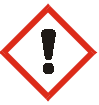 
GHS09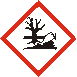 Plodina (kultura)PleveleDávka na 1 haOL(dny)Poznámkapšenice, ječmen, tritikale, pšenice špalda, žito, oves plevele dvouděložné 0,6AT1) postemergentně, od 21 BBCH, do 32 BBCH kukuřice plevele dvouděložné 0,6AT1) postemergentně, od 12 BBCH, do 16 BBCH nezemědělská půda -nezpevněné plochy plevele dvouděložné jednoleté0,6-jílekplevele dvouděložné jednoleté0,671) postemergentně, od 13 BBCH 3) pro sečení, silážování a spásání loukyplevele dvouděložné jednoleté0,671) postemergentně, od 13 BBCH 3) pro sečení, silážování a spásání trávníkyplevele dvouděložné jednoleté0,6AT1) postemergentně, od 13 BBCH Plodina, oblast použití Dávka vody. Způsob aplikace Max. počet aplikací v plodině ječmen, jílek, kukuřice, louky, nezemědělská půda, oves, pšenice, trávníky, triticale, žito 100-400 l /ha postřik max. 1x Plodina bez redukce tryska 50 % tryska 75 % tryska 90 % Ochranná vzdálenost od povrchové vody s ohledem na ochranu vodních organismů [m] Ochranná vzdálenost od povrchové vody s ohledem na ochranu vodních organismů [m] Ochranná vzdálenost od povrchové vody s ohledem na ochranu vodních organismů [m] Ochranná vzdálenost od povrchové vody s ohledem na ochranu vodních organismů [m] Ochranná vzdálenost od povrchové vody s ohledem na ochranu vodních organismů [m] Jarní a ozimé obilniny, kukuřice, nezemědělská půda, travní porosty 4 4 4 4 Ochranná vzdálenost od okraje ošetřovaného pozemku s ohledem na ochranu necílových rostlin [m] Ochranná vzdálenost od okraje ošetřovaného pozemku s ohledem na ochranu necílových rostlin [m] Ochranná vzdálenost od okraje ošetřovaného pozemku s ohledem na ochranu necílových rostlin [m] Ochranná vzdálenost od okraje ošetřovaného pozemku s ohledem na ochranu necílových rostlin [m] Ochranná vzdálenost od okraje ošetřovaného pozemku s ohledem na ochranu necílových rostlin [m] Jarní a ozimé obilniny, kukuřice, nezemědělská půda, travní porosty 5 5 0 0 Ochrana dýchacích orgánů:ústenka z filtračního materiálu (ČSN EN 149) nebo (A3) – polomaska z textilního materiálu (ČSN EN 149)Ochrana rukou:gumové rukavice (ČSN EN 374-1)Ochrana očí a obličeje:- uzavřené ochranné brýle (ČSN EN 166) nebo (B3) – ochranný obličejový štít (ČSN EN 166)Ochrana těla:protichemický oděv z tkaného textilního materiálu (ČSN EN 368 a ČSN EN 369) - zástěra z PVC nebo pogumovaného textiluDodatečná ochrana hlavy:čepice se štítkem nebo klobouk (ČSN EN 812)Dodatečná ochrana nohou:gumové nebo plastové holínky (ČSN EN 346)Společný údaj k OOPP:Ochrana dýchacích orgánů:ústenka z filtračního materiálu (ČSN EN 149) nebo (A3) – polomaska z textilního materiálu (ČSN EN 149)Ochrana rukou:gumové rukavice (ČSN EN 374-1)Ochrana očí a obličeje:- uzavřené ochranné brýle (ČSN EN 166) nebo (B3) – ochranný obličejový štít (ČSN EN 166)Ochrana těla:protichemický oděv z tkaného textilního materiálu (ČSN EN 368 a ČSN EN 369) - zástěra z PVC nebo pogumovaného textiluDodatečná ochrana hlavy:čepice se štítkem nebo klobouk (ČSN EN 812)Dodatečná ochrana nohou:gumové nebo plastové holínky (ČSN EN 346)Společný údaj k OOPP:Všeobecné pokyny: Projeví-li se přetrvávající zdravotní potíže (podráždění kůže nebo podezření na alergickou kožní reakci) nebo v případě pochybností uvědomte lékaře a poskytněte mu informace ze štítku, příbalového letáku nebo bezpečnostního listuVšeobecné pokyny: Projeví-li se přetrvávající zdravotní potíže (podráždění kůže nebo podezření na alergickou kožní reakci) nebo v případě pochybností uvědomte lékaře a poskytněte mu informace ze štítku, příbalového letáku nebo bezpečnostního listuPři nadýchání:Přerušte práci. Přejděte mimo ošetřovanou oblastPři zasažení kůže:Odložte kontaminovaný oděv. Zasažené části pokožky umyjte pokud možno teplou vodou a mýdlem, pokožku dobře opláchněte.Při zasažení očí:Nejprve odstraňte kontaktní čočky, pokud je používáte, současně vyplachujte prostor pod víčky po dobu cca 10 minut velkým množstvím vlahé tekoucí čisté vody. Kontaktní čočky nelze znova použít, je třeba je zlikvidovat. Rychlost poskytnutí první pomoci při zasažení očí je pro minimalizaci následků rozhodující.Při náhodném požití:Ústa vypláchněte vodou; nevyvolávejte zvracení.